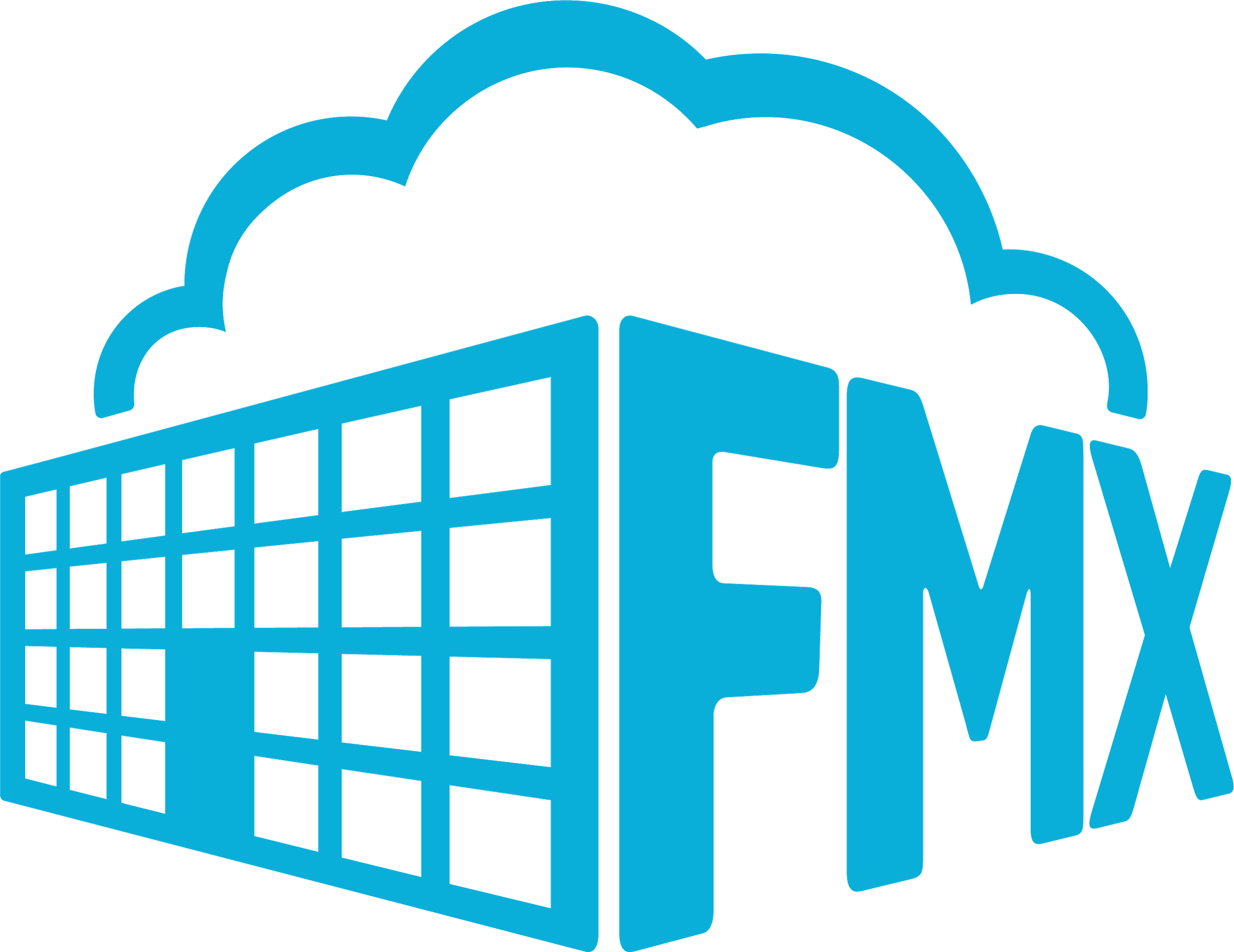 (Your Organization Name) Requester Transportation Request GuideLogin to FMXStep 1: Open an internet browser and navigate to (yourcompany.gofmx.com).Step 2: Log in with the following credentials:EmailPasswordCreate a Transportation RequestStep 1: Click Transportation Requests in the left sidebar, then click New request. 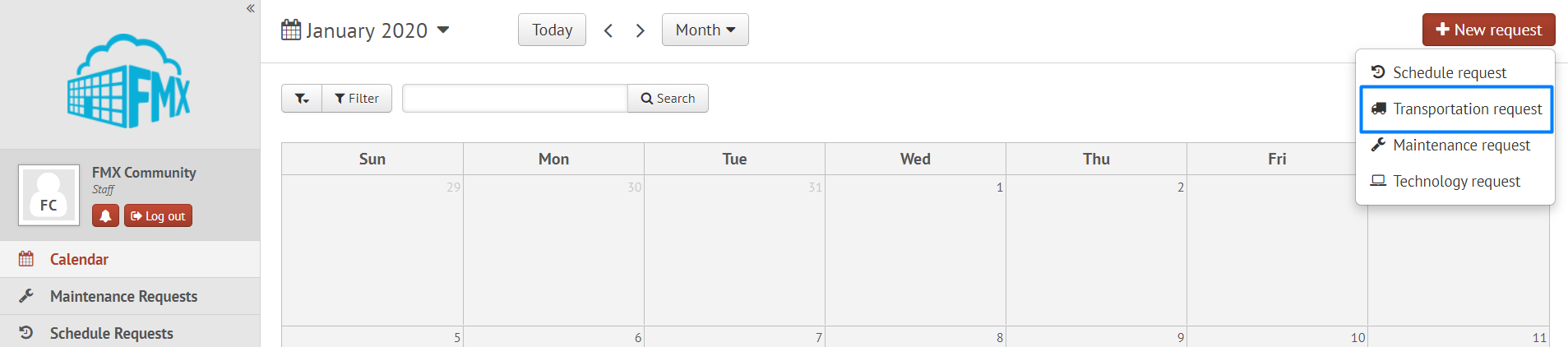 Step 2: Enter the required fields (marked with an asterisk) and click Save to submit the transportation request. (see photo below)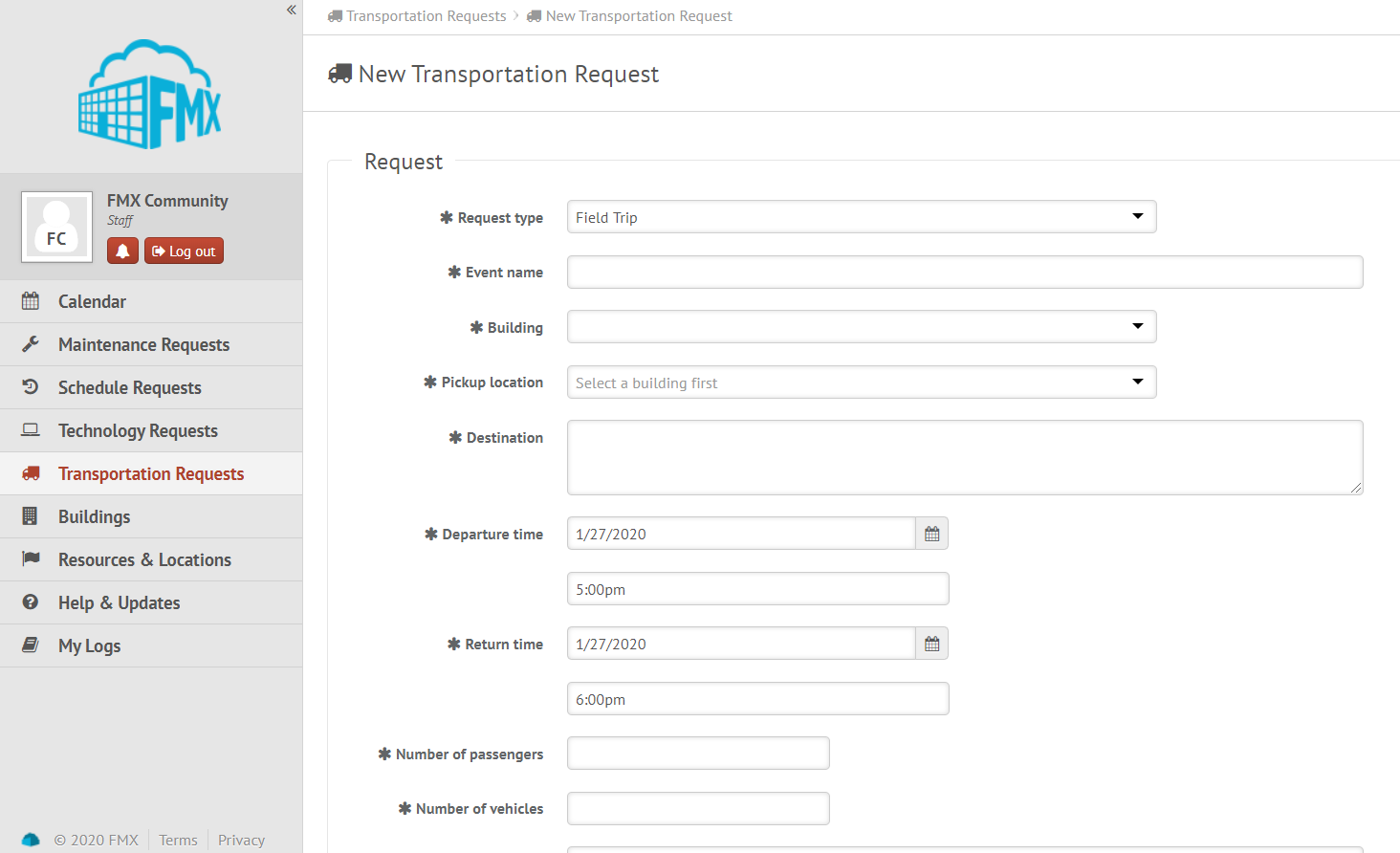 Step 3: Check your email for your request confirmation and a link to check the status of your request. New requests will either be finalized or move on to a “Pending” state if they will be approved.Edit a Transportation RequestStep 1: Find the transportation request you wish to edit (on the calendar or in the transportation requests grid), then click the Edit icon (from the grid) or click on the request and then the Edit icon (from the calendar, see picture below).Step 2: After making the necessary editing changes click Save.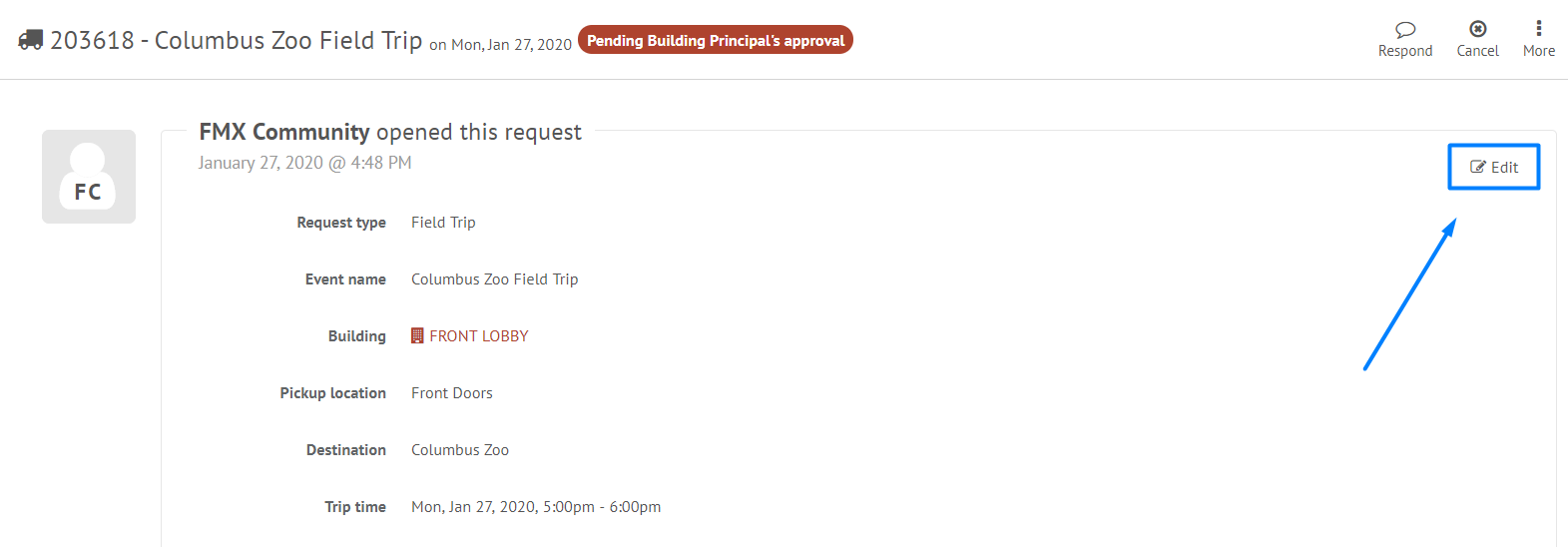 Respond to a Transportation RequestStep 1: Find the transportation request you wish to respond to (on the calendar or in the transportation requests grid), then click Respond.Step 2: Enter a response (see picture below).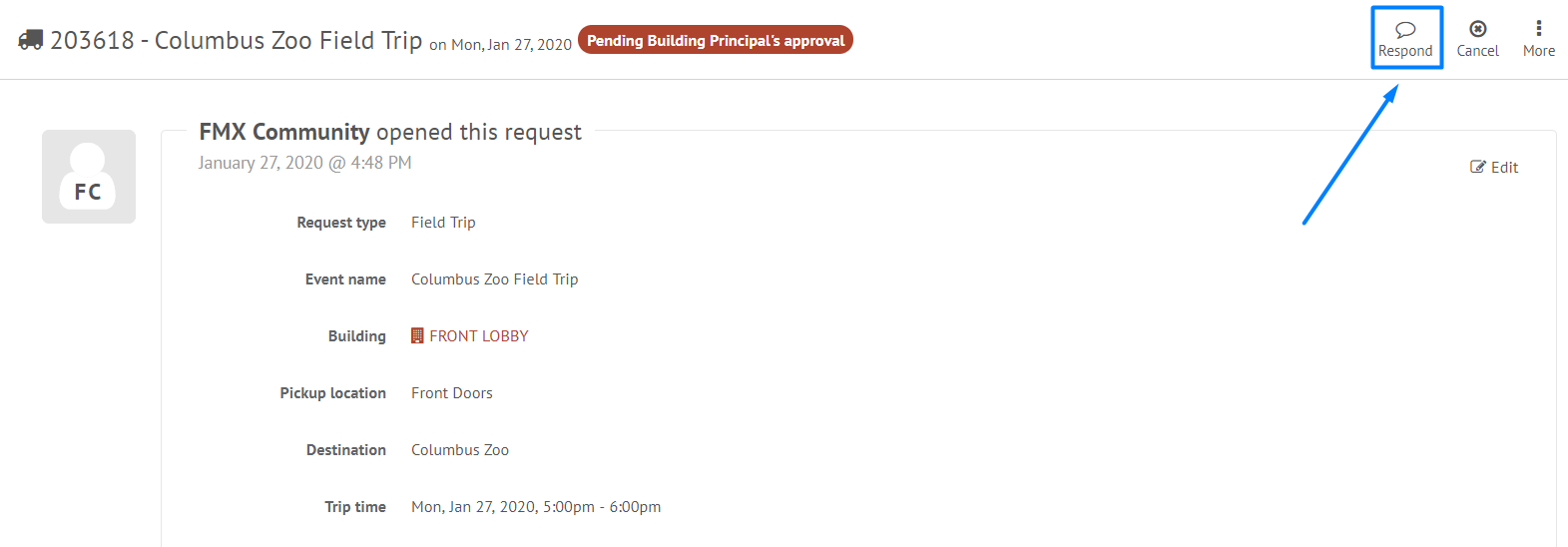 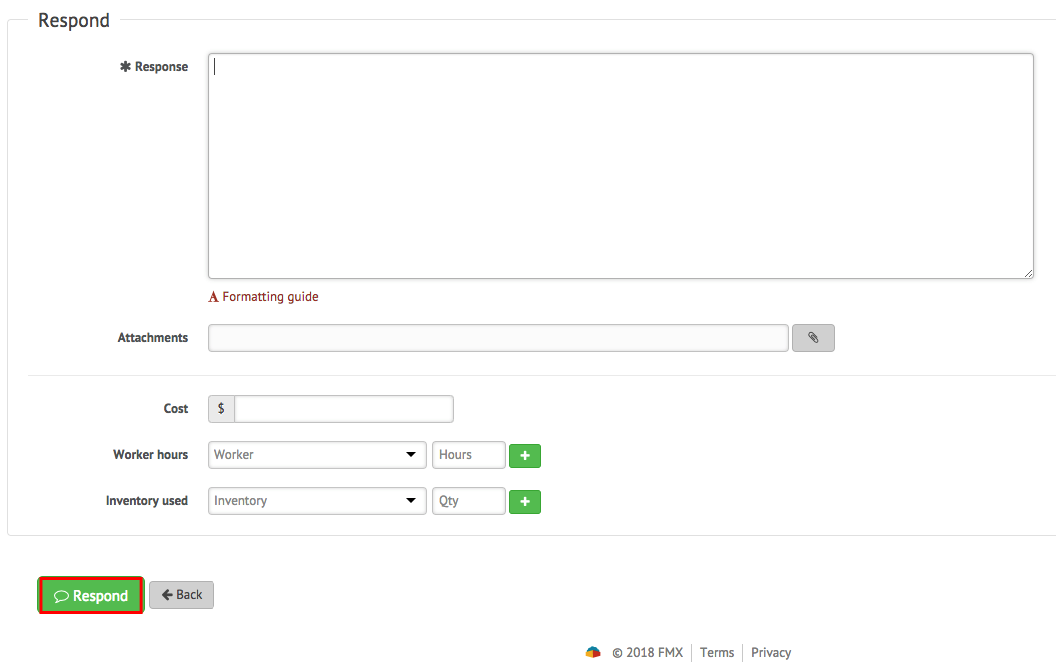 Step 3: Click Respond to send your response. This will generate an email notification to all users involved with the request.Filter in Calendar ViewStep 1: Click the Filter button above the calendar view and select the filter you would like: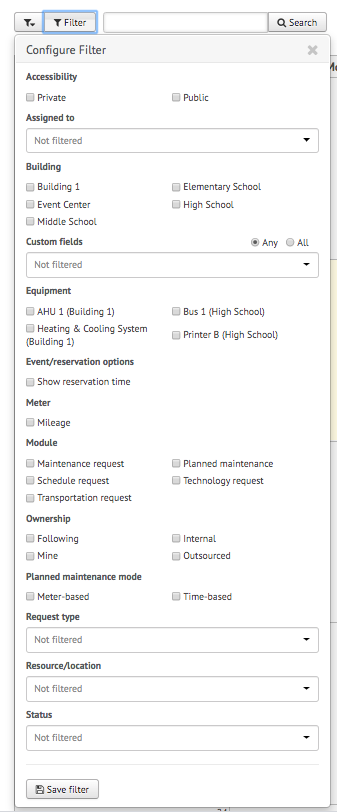 NOTE: You may choose more than one filter at a timeRemove FiltersIf you're having trouble locating certain requests, events, or other information on your FMX calendar or in your FMX grids it could be because you have a filter selected that is hiding the information you're looking for. You can see the filters that have been applied by looking underneath the Filter and Search bar: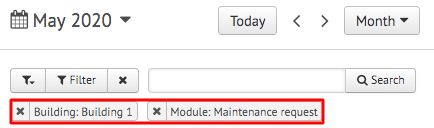 Remove All Filters To quickly remove all of the filters that are currently selected, click on the "x" attached to the filter button: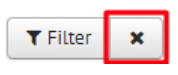 Another way to remove filters is to click on the "Filter" button and choose "Clear Filter" at the bottom of the page: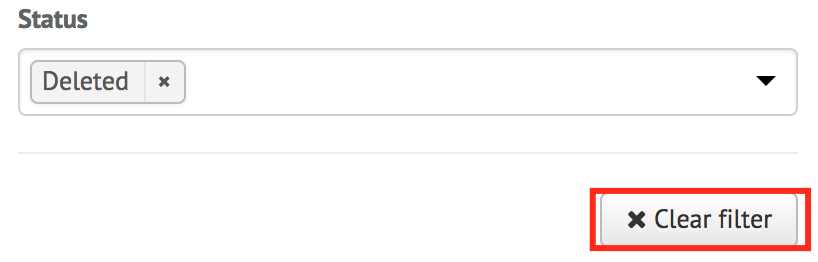 Remove a Single Filter To remove filters one at a time, click on the "x" button next to the filter(s) you would like to remove: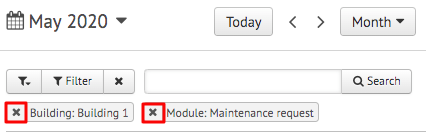 Save FiltersTo save your current filters for future use, click the button at the bottom that says "Save Filter":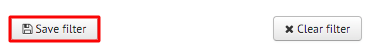 Then type in the name of this saved filter. Once done, click the checkmark to save: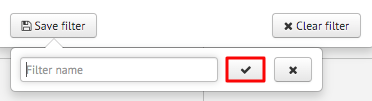 